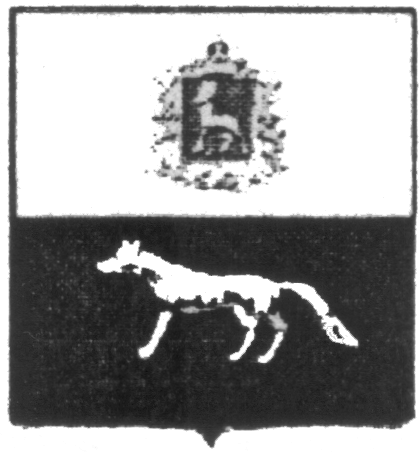     П О С Т А Н О В Л Е Н И Е               от «30» ноября 2016 года                         №50Об утверждении муниципальной программы «Развитие физической культуры и спорта на территории сельского поселения Захаркино муниципального района Сергиевский» на 2016-2018гг.     В соответствии с Бюджетным кодексом Российской Федерации, Федеральным законом Российской Федерации от 06 октября 2003 года №131-ФЗ «Об общих принципах организации местного самоуправления в Российской Федерации», Уставом сельского поселения Захаркино муниципального района Сергиевский Самарской области, в целях развития физической культуры и спорта, Администрация сельского поселения Захаркино муниципального района СергиевскийПОСТАНОВЛЯЕТ:1.Утвердить муниципальную программу «Развитие физической культуры и спорта на территории сельского поселения Захаркино муниципального района Сергиевский» на 2016-2018гг. ( Приложение №1 к настоящему Постановлению).2.Установить, что расходные обязательства, возникающие в результате принятия настоящего Постановления, исполняются за счет средств областного бюджета в пределах общего объема бюджетных ассигнований, предусматриваемого на соответствующий финансовый год.3.Опубликовать настоящее Постановление в газете «Сергиевский вестник».4.Настоящее Постановление вступает в силу со дня его официального опубликования.Глава сельского поселения Захаркиномуниципального района Сергиевский                                       С.Е.Служаева                                                                                                                                 ПРИЛОЖЕНИЕк постановлению администрации сельского поселения Захаркиномуниципального района Сергиевский№ 50       от «30» ноября 2016 г.ПАСПОРТ МУНИЦИПАЛЬНОЙ ПРОГРАММЫ
«Развитие физической культуры и спорта на территории сельского поселения Захаркино муниципального района Сергиевский» на 2016-2018гг.Содержание проблемы и обоснование необходимости её решения  программным методом.Развитие физической культуры и спорта является одним  из приоритетных направлений социально-экономической политики сельского поселения Захаркино муниципального района Сергиевский. Развитие массового спорта является составной частью курса на здоровый образ жизни. Существенным фактором, определяющим здоровье населения, является поддержание оптимальной физической активности в течение всей жизни каждого жителя сельского поселения Захаркино муниципального района Сергиевский. Привлечение населения сельского поселения к занятиям физической культурой, состояние здоровья населения, успехи на соревнованиях районного, областного, уровней являются бесспорным доказательством продвижения спортивного имиджа поселения.Можно выделить следующие основные преимущества программно - целевого метода:Комплексный подход к решению проблемы; Распределение полномочий и ответственности: инструктора сельских поселений работают в области организации физкультурно-массовых мероприятий совместно (в непосредственном подчинении администрации поселений) с главами поселений;Эффективное планирование и мониторинг результатов реализации Программы.Основные программные мероприятия, связанные с развитием массового спорта включают: -мероприятия, направленные на дальнейшее развитие детско-юношеского спорта как основы приобщения граждан к систематическим занятиям и развития спорта;-развитие физической культуры и спорта по месту жительства;-укрепление и развитие материально-технической базы физической культуры и спорта в соответствии с социальными нормами и стандартами;-формирование систем мониторинга уровня подготовленности и физического состояния различных категорий населения. Одним из основных показателей успешной реализации программы является число систематически занимающихся физической культурой и спортом. Этот показатель растет из года в год.        Одним из приоритетов образования является сохранение и укрепление здоровья учащихся. Для этого в образовательных учреждениях района проводится комплекс мероприятий, направленных на достижение этих целей.         Физическое развитие  проводится как в урочное время, так и во внеурочное.Существует ряд проблем, которые необходимо решать в ближайшее время.Недостаток двигательной активности провоцирует у детей болезни сердечно-сосудистой, опорно-двигательной и костно-мышечной систем.        Остро стоят проблемы курения, алкоголизма среди молодёжи, растут масштабы правонарушений, социального неблагополучия, в связи с этим  необходима постоянная плодотворная работа  по формированию здорового образа жизни, новых ценностных ориентиров, совершенствованию физического воспитания, направленного на укрепление здоровья, повышение спортивной результативности.          Существует необходимость совершенствования комплексной системы развития спорта в сельском поселении, в которой предусматриваются следующие конкретные мероприятия:- определение источников финансирования всех направлений развития физической культуры и спорта;- разработка нормативной базы;- в приоритетном порядке решение проблемы обеспечения спортивным инвентарем и   оборудованием общеобразовательных школ,  детских   садов,   спортивных площадок.Основные цели и задачи Программы.Программа учитывает, прежде всего, реальные возможности системы местного самоуправления, финансовые и другие ресурсы, существующую структуру управления на территории сельского поселения Захаркино.По своей направленности Программа нацелена на формирование у всех социальных и возрастных групп осознанного, мотивированного отношения к улучшению и сохранению своего здоровья средствами и методами физической культуры и спорта. При этом основной акцент в Программе сделан на физкультурно-оздоровительную работу и развитие массового спорта.Целью Программы является создание условий для укрепления здоровья населения, развитие инфраструктуры спорта и приобщение различных слоев населения поселения к регулярным занятиям физической культурой и спортом.Основными задачами программы является:обеспечение слаженной, скоординированной работы органов местного самоуправления, общественных учреждений;повышение уровня здоровья населения, эффективное использование средств бюджета для снижения заболеваний и повышения работоспособности населения;создание условий для содержательного разумного досуга, отказа от вредных привычек, профилактики правонарушений;формирование команд поселения по игровым видам спорта;укрепление материально технической базы объектов физической культуры и спорта.Сельское поселения Захаркино муниципального района Сергиевский для эффективного исполнения программных мероприятий выполняет следующие функции:- реализует муниципальную программу в сфере физической культуры и спорта, оздоровление детей и молодежи;- проводит и участвует в спортивных, физкультурно-оздоровительных, спортивно-массовых мероприятиях, чемпионатах, турнирах и первенствах сельского поселения Захаркино, а так же в мероприятиях проходящие на территории района3. Индикаторы оценки результативности Программы.           Для оценки промежуточных и конечных результатов  реализации Программы будут  использованы индикаторы оценки результативности:увеличение ориентировочного количества участников физкультурно-оздоровительных мероприятий, в том числе учащихся (обучающихся, воспитанников и студентов), женщин, инвалидов. увеличение ориентировочного количества человек, занимающихся в спортивных секциях,увеличение количества квалифицированных тренеров-преподавателей,количество спортивно-массовых мероприятий проводимых на территории сельского поселения Захаркино муниципального района Сергиевский,количество участников в районных, областных соревнованиях, увеличение количества призёров в областных, всероссийских и международных соревнованиях,увеличение количество спортсменов выполнивших разрядные нормы и получивших спортивные звания.4.Сроки и этапы реализации Программы.Реализация программы рассчитана на 2016-2018гг.и включает в себя:- инвентаризацию спортивных объектов сельского поселения;- начало разработки соответствующих современным требованиям методик занятий физической культурой и спортом среди молодёжи;- организацию пропаганды физической культуры и спорта через информирование обучающихся общеобразовательных учреждений об имеющихся спортивных секциях;- формирование информационной системы и базы данных  физической культуры и спорта;-привлечение населения к участию в массовых спортивных мероприятиях;-осуществление мероприятий по организации  пропаганды физической культуры и спорта.                     5.Перечень программных мероприятийДля реализации Программы необходимо проведение мероприятий, указанных в таблице 1:Таблица 1 6. Финансовое обеспечение Программы.Объем финансирования, необходимый для реализации мероприятий Программы составит 66,39200 тыс.рублей, в том числе:2016 год – 66,39200 тыс.рублей2017 год – 0,00 тыс.рублей (прогноз)2018 год – 0,00 тыс.рублей (прогноз)7. Механизм  реализации  Программы и контрольПрограмма реализуется путём проведения мероприятий в соответствии с основными направлениями.Заказчик, или уполномоченное заказчиком лицо, координирует взаимодействие исполнителей, ежегодно уточняет показатели и механизм реализации Программы, определяет первоочерёдность выполнения мероприятий с учётом приоритетности направлений и наличия средств на развитие физической культуры и спорта, готовит предложения по корректировке, приостановлению действия или отмене нормативных правовых актов, в соответствии с которыми реализуется программа.Контроль за реализацией мероприятий и целевым использованием бюджетных средств осуществляет Администрация сельского поселения Захаркино  муниципального района Сергиевский и  Контрольно-ревизионное управление муниципального района Сергиевский.Наименование ПрограммыМуниципальная программа «Развитие физической культуры и спорта на территории сельского поселения Захаркино муниципального района Сергиевский» на 2016-2018гг. (далее - Программа)Муниципальная программа «Развитие физической культуры и спорта на территории сельского поселения Захаркино муниципального района Сергиевский» на 2016-2018гг. (далее - Программа)Муниципальная программа «Развитие физической культуры и спорта на территории сельского поселения Захаркино муниципального района Сергиевский» на 2016-2018гг. (далее - Программа)Муниципальная программа «Развитие физической культуры и спорта на территории сельского поселения Захаркино муниципального района Сергиевский» на 2016-2018гг. (далее - Программа)Муниципальная программа «Развитие физической культуры и спорта на территории сельского поселения Захаркино муниципального района Сергиевский» на 2016-2018гг. (далее - Программа)Заказчик муниципальной ПрограммыАдминистрация сельского поселения Захаркино муниципального района Сергиевский Самарской областиАдминистрация сельского поселения Захаркино муниципального района Сергиевский Самарской областиАдминистрация сельского поселения Захаркино муниципального района Сергиевский Самарской областиАдминистрация сельского поселения Захаркино муниципального района Сергиевский Самарской областиАдминистрация сельского поселения Захаркино муниципального района Сергиевский Самарской областиИсполнитель ПрограммыАдминистрация сельского поселения Захаркино муниципального района Сергиевский Самарской областиАдминистрация сельского поселения Захаркино муниципального района Сергиевский Самарской областиАдминистрация сельского поселения Захаркино муниципального района Сергиевский Самарской областиАдминистрация сельского поселения Захаркино муниципального района Сергиевский Самарской областиАдминистрация сельского поселения Захаркино муниципального района Сергиевский Самарской областиСроки и этапы реализации ПрограммыСрок и этапы реализации Программы: 2016-2018гг.Срок и этапы реализации Программы: 2016-2018гг.Срок и этапы реализации Программы: 2016-2018гг.Срок и этапы реализации Программы: 2016-2018гг.Срок и этапы реализации Программы: 2016-2018гг.Цели ПрограммыЦелями программы являются создание условий для укрепления здоровья населения, развитие инфраструктуры спорта и приобщение различных слоев населения поселения к регулярным занятиям физической культурой и спортом.Целями программы являются создание условий для укрепления здоровья населения, развитие инфраструктуры спорта и приобщение различных слоев населения поселения к регулярным занятиям физической культурой и спортом.Целями программы являются создание условий для укрепления здоровья населения, развитие инфраструктуры спорта и приобщение различных слоев населения поселения к регулярным занятиям физической культурой и спортом.Целями программы являются создание условий для укрепления здоровья населения, развитие инфраструктуры спорта и приобщение различных слоев населения поселения к регулярным занятиям физической культурой и спортом.Целями программы являются создание условий для укрепления здоровья населения, развитие инфраструктуры спорта и приобщение различных слоев населения поселения к регулярным занятиям физической культурой и спортом.Задачи ПрограммыОбеспечение слаженной, скоординированной работы органов местного самоуправления, общественных учреждений;Повышение уровня здоровья населения, эффективное использование средств бюджета для снижения заболеваний и повышения работоспособности населения;Создание условий для содержательного разумного досуга, отказа от вредных привычек, профилактики правонарушений;Формирование команд поселения по игровым видам спорта;Укрепление материально технической базы объектов физической культуры и спорта.Обеспечение слаженной, скоординированной работы органов местного самоуправления, общественных учреждений;Повышение уровня здоровья населения, эффективное использование средств бюджета для снижения заболеваний и повышения работоспособности населения;Создание условий для содержательного разумного досуга, отказа от вредных привычек, профилактики правонарушений;Формирование команд поселения по игровым видам спорта;Укрепление материально технической базы объектов физической культуры и спорта.Обеспечение слаженной, скоординированной работы органов местного самоуправления, общественных учреждений;Повышение уровня здоровья населения, эффективное использование средств бюджета для снижения заболеваний и повышения работоспособности населения;Создание условий для содержательного разумного досуга, отказа от вредных привычек, профилактики правонарушений;Формирование команд поселения по игровым видам спорта;Укрепление материально технической базы объектов физической культуры и спорта.Обеспечение слаженной, скоординированной работы органов местного самоуправления, общественных учреждений;Повышение уровня здоровья населения, эффективное использование средств бюджета для снижения заболеваний и повышения работоспособности населения;Создание условий для содержательного разумного досуга, отказа от вредных привычек, профилактики правонарушений;Формирование команд поселения по игровым видам спорта;Укрепление материально технической базы объектов физической культуры и спорта.Обеспечение слаженной, скоординированной работы органов местного самоуправления, общественных учреждений;Повышение уровня здоровья населения, эффективное использование средств бюджета для снижения заболеваний и повышения работоспособности населения;Создание условий для содержательного разумного досуга, отказа от вредных привычек, профилактики правонарушений;Формирование команд поселения по игровым видам спорта;Укрепление материально технической базы объектов физической культуры и спорта.Источники финансированияФинансирование Программы осуществляется за счет средств областного бюджета.Финансирование Программы осуществляется за счет средств областного бюджета.Финансирование Программы осуществляется за счет средств областного бюджета.Финансирование Программы осуществляется за счет средств областного бюджета.Финансирование Программы осуществляется за счет средств областного бюджета.Объемы финансированияОбъем финансирования2016г.2017г.2018г.всегоОбъемы финансированияОбластной бюджет района, тыс. руб.66,392000,000,0066,39200Объемы финансированияВсего по годам, тыс. руб.66,392000,000,0066,39200Ожидаемые результаты реализации программы- Улучшение состояния физического здоровья населения, снижение заболеваемости за счёт привлечения к регулярным занятиям физической культурой и спортом, формирование здорового образа жизни.- Создание благоприятных условий для занятий физической культурой и спортом в сельском поселении Захаркино муниципального района Сергиевский. -  Увеличение доли участия спортсменов поселения в районных и областных соревнованиях.- Снижение уровня правонарушений, профилактика наркомании, внедрение спортивного стиля жизни среди молодёжи.- Улучшение состояния физического здоровья населения, снижение заболеваемости за счёт привлечения к регулярным занятиям физической культурой и спортом, формирование здорового образа жизни.- Создание благоприятных условий для занятий физической культурой и спортом в сельском поселении Захаркино муниципального района Сергиевский. -  Увеличение доли участия спортсменов поселения в районных и областных соревнованиях.- Снижение уровня правонарушений, профилактика наркомании, внедрение спортивного стиля жизни среди молодёжи.- Улучшение состояния физического здоровья населения, снижение заболеваемости за счёт привлечения к регулярным занятиям физической культурой и спортом, формирование здорового образа жизни.- Создание благоприятных условий для занятий физической культурой и спортом в сельском поселении Захаркино муниципального района Сергиевский. -  Увеличение доли участия спортсменов поселения в районных и областных соревнованиях.- Снижение уровня правонарушений, профилактика наркомании, внедрение спортивного стиля жизни среди молодёжи.- Улучшение состояния физического здоровья населения, снижение заболеваемости за счёт привлечения к регулярным занятиям физической культурой и спортом, формирование здорового образа жизни.- Создание благоприятных условий для занятий физической культурой и спортом в сельском поселении Захаркино муниципального района Сергиевский. -  Увеличение доли участия спортсменов поселения в районных и областных соревнованиях.- Снижение уровня правонарушений, профилактика наркомании, внедрение спортивного стиля жизни среди молодёжи.- Улучшение состояния физического здоровья населения, снижение заболеваемости за счёт привлечения к регулярным занятиям физической культурой и спортом, формирование здорового образа жизни.- Создание благоприятных условий для занятий физической культурой и спортом в сельском поселении Захаркино муниципального района Сергиевский. -  Увеличение доли участия спортсменов поселения в районных и областных соревнованиях.- Снижение уровня правонарушений, профилактика наркомании, внедрение спортивного стиля жизни среди молодёжи.Система организации контроля за исполнением ПрограммыКонтроль за исполнением программы осуществляет администрация сельского поселения Захаркино муниципального района Сергиевский и Контрольно-ревизионное управление муниципального района СергиевскийКонтроль за исполнением программы осуществляет администрация сельского поселения Захаркино муниципального района Сергиевский и Контрольно-ревизионное управление муниципального района СергиевскийКонтроль за исполнением программы осуществляет администрация сельского поселения Захаркино муниципального района Сергиевский и Контрольно-ревизионное управление муниципального района СергиевскийКонтроль за исполнением программы осуществляет администрация сельского поселения Захаркино муниципального района Сергиевский и Контрольно-ревизионное управление муниципального района СергиевскийКонтроль за исполнением программы осуществляет администрация сельского поселения Захаркино муниципального района Сергиевский и Контрольно-ревизионное управление муниципального района СергиевскийОбластной бюджет№ п/пНаименование мероприятияПланируемый объем финансирования, тыс.рублейПланируемый объем финансирования, тыс.рублейПланируемый объем финансирования, тыс.рублейИсполнитель мероприятияОбластной бюджет№ п/пНаименование мероприятия201620172018Областной бюджет1Организация и проведение спортивных и спортивно-массовых мероприятий и участие в них66,392000,000,00 Администрация сельского поселения ЗахаркиноОбластной бюджетВсего:66,392000,000,00